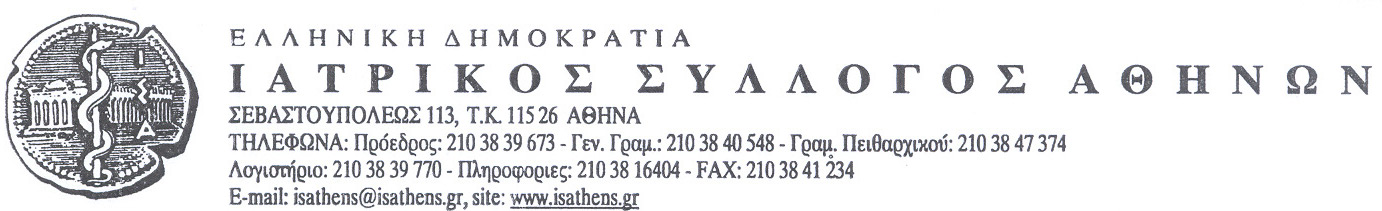                                                                              Αθήνα, 15/10/2019ΔΕΛΤΙΟ ΤΥΠΟΥΘέμα: Ευρεία σύσκεψη του Συντονιστικού Οργάνου των ιδιωτικών Φορέων Πρωτοβάθμιας Φροντίδας Υγείας στα γραφεία του ΙΣΑΕυρεία σύσκεψη είχε σήμερα η ολομέλεια του Συντονιστικού Οργάνου των ιδιωτικών Φορέων Πρωτοβάθμιας Φροντίδας Υγείας στα γραφεία του ΙΣΑ, υπό την προεδρεία του Α’ Αντιπρόεδρου Φ. Πατσουράκου που εκπροσώπησε τον Πρόεδρο του ΙΣΑ Γ.Πατούλη.
Οι εκπρόσωποι του κλάδου αναφέρθηκαν στα σοβαρά προβλήματα του κλάδου που απειλείται με οικονομική καταστροφή, λόγω των άδικων και παράλογων εισπρακτικών μέτρων που έχουν επιβληθεί και συζητήθηκαν οι περαιτέρω ενέργειες για τη δυναμική διεκδίκηση των αιτημάτων τους.
Τονίστηκε ότι ο κλάδος έχει περιέλθει σε αδιέξοδο και το επόμενο χρονικό διάστημα αναμένεται να ληφθούν αποφάσεις για περαιτέρω ενέργειες οι οποίες θα ανακοινωθούν σε Συνέντευξη Τύπου.Στη σύσκεψη συμμετείχαν οι κάτωθι:ΕΝΩΣΗ ΕΛΕΥΘΕΡΟΕΠΑΓΓΕΛΜΑΤΙΩΝ ΚΑΡΔΙΟΛΟΓΩΝ ΕΛΛΑΔΟΣΠΡΟΕΔΡΟΣ: ΦΩΤΗΣ ΠΑΤΣΟΥΡΑΚΟΣΠΑΝΕΛΛΗΝΙΑ ΟΜΟΣΠ ΣΩΜΑΤΕΙΩΝ ΚΛΙΝΙΚΟΕΡΓΑΣΤΗΡ. ΕΙΔΙΚΟΤΗΤ. (ΠΟΣΚΕ)ΠΡΟΕΔΡΟΣ: ΦΩΤΗΣ ΠΑΤΣΟΥΡΑΚΟΣΠΑΝΕΛΛΗΝΙΑ ΕΝΩΣΗ ΕΛΕΥΘ/ΩΝ ΙΑΤΡΩΝ ΕΝΟΠΛΩΝΔΥΝΑΜΕΩΝ ΚΑΙ ΣΩΜΑΤΩΝ ΑΣΦΑΛΕΙΑΣΓΕΝ.ΓΡΑΜΜΑΤΕΑΣ: ΠΛΑΚΙΩΤΗΣ ΑΝΑΡΓΥΡΟΣ ΕΝ.Ι. – ΕΟΠΥΥ-  ΙΑΤΡΙΚΟΣ ΣΥΛΛΟΓΟΣ ΠΑΤΡΩΝ ΠΡΟΕΔΡΟΣ: ΑΝΝΑ ΜΑΣΤΟΡΑΚΟΥ (skype)ΠΑΝΕΛΛΗΝΙΑ ΟΜΟΣΠΟΝΔΙΑ ΣΩΜΑΤΕΙΩΝ ΙΔ.ΠΡΩΤΟΒΑΘΜΙΑΣ ΥΓΕΙΑΣ (ΠΟΣΙΠΥ)ΠΡΟΕΔΡΟΣ ΘΕΟΔ.ΧΑΤΖΗΠΑΝΑΓΙΩΤΟΥ ΓΕΝ. ΓΡΑΜΜΑΤΕΑΣ: ΚΡΑΜΠΟΒΙΤΗΣ ΣΠΥΡΙΔΩΝΣΥΝΔΕΣΜΟΣ ΕΛΛΗΝΩΝ ΙΔΙΩΤΩΝ ΠΥΡΗΝΙΚΩΝ ΙΑΤΡΩΝΠΡΟΕΔΡΟΣ ΘΕΟΔ.ΧΑΤΖΗΠΑΝΑΓΙΩΤΟΥ ΕΛΛΗΝΙΚΗ ΕΤΑΙΡΕΙΑ ΙΑΤΡΙΚΗΣ ΒΙΟΠΑΘΟΛΟΓΙΑΣ-ΕΡΓΑΣΤΗΡΙΑΚΗΣ ΔΙΑΓΝΩΣΤΙΚΗΣκ. ΑΝΑΓΝΩΣΤΟΥ ΛΕΩΝΙΔΑΣΠΑΝΕΛΛΗΝΙΑ ΕΠΑΓΓΕΛΜ.ΕΝΩΣΗ ΕΡΓΑΣΤΗΡ. ΓΙΑΤΡΩΝ ΒΙΟΠ. - ΚΥΤΤ.ΠΑΘ/ΤΟΜΩΝ (ΠΕΕΒΙ)ΠΡΟΕΔΡΟΣ: ΚΛΕΙΝΑΚΗΣ ΙΩΑΝΝΗΣΠΑΝΕΛΛΗΝΙΑ ΕΝΩΣΗ ΕΛΕΥΘΕΡΟΕΠΑΓΓΕΛΜΑΤΙΩΝ ΑΚΤΙΝΟΛΟΓΩΝΠΡΟΕΔΡΟΣ: ΘΕΟΔ. ΓΕΩΡΓΑΚΟΠΟΥΛΟΣ ΕΠΑΓΓΕΛΜΑΤΙΚΗ ΕΝΩΣΗ ΑΓΓΕΙΟΧΕΙΡΟΥΡΓΩΝ ΕΛΛΑΔΑΣΠΡΟΕΔΡΟΣ: ΧΡΟΝΟΠΟΥΛΟΣ ΑΝΑΣΤΑΣΙΟΣ ΕΝΩΣΗ ΠΝΕΥΜΟΝΟΛΟΓΩΝ ΕΛΛΑΔΑΣΠΡΟΕΔΡΟΣ: ΑΝΑΣΤ.ΤΣΑΤΣΟΣ ΕΠΑΓΓΕΛΜΑΤΙΚΗ ΕΝΩΣΗ ΡΕΥΜΑΤΟΛΟΓΩΝ 
ΜΕΛΟΣ Δ.Σ. ΦΡΑΓΚΑΚΗ ΝΙΚΟΣ ΕΛΛΗΝΙΚΗ ΨΥΧΙΑΤΡΙΚΗ ΕΤΑΙΡΕΙΑ   Κα. ΜΑΡΚΑΚΗ ΕΥΑΓΓΕΛΙΑΠΑΝΕΛΛΗΝΙΟΣ ΣΥΝΔΕΣΜΟΣ ΙΑΤΡΙΚΩΝ ΔΙΑΓΝΩΣΤΙΚΩΝ ΚΕΝΤΡΩΝ (ΠΑΣΙΔΙΚ)ΠΡΟΕΔΡΟΣ: ΓΙΩΡΓ.ΒΟΥΓΙΟΥΚΑΣ ΑΝΤΙΠΡΟΕΔΡΟΣ ΚΑΡΑΜΗΝΑΣ ΙΩΑΝΝΗΣ  ΠΑΝΕΛΛΗΝΙΟΣ ΕΝΩΣΗ ΙΔΙΩΤΙΚΩΝ ΙΑΤΡΙΚΩΝ ΕΤΑΙΡΕΙΩΝ ΚΑΙ ΠΟΛΥΙΑΤΡΕΙΩΝΠΡΟΕΔΡΟΣ: ΦΑΣΙΤΣΑΣ ΣΥΝΔΕΣΜΟΣ ΕΡΓΑΣΤΗΡΙΑΚΩΝ ΙΑΤΡΩΝ (ΣΥΝ.ΕΡΓΑΣ.ΙΑ.)
ΠΡΟΕΔΡΟΣ: ΤΡΕΚΛΑ ΘΕΟΔΩΡΑΒΙΟΙΑΤΡΙΚΗ
Τερζόπουλος Απόστολος 
ΜΙΛΤΟΣ ΓΕΩΡΓΙΟΥ
ΣΠΑΝΟΣ ΕΥΑΓΓΕΛΟΣ
ΙΑΤΡΟΠΟΛΙΣ
ΓΙΑΝΝΟΠΟΥΛΟΣ ΕΥΑΓΓΕΛΟΣ
ΒΙΟΤΥΠΟΣ
Χρόνας Γεώργιος 
Life Check
ΧΡΙΣΤΟΦΙΔΗΣ ΑΡΙΣΤΕΙΔΗΣΓΡΑΦΕΙΟ ΤΥΠΟΥ ΤΟΥ ΙΣΑ